Appel à financement de thèse dans le cadre du Plan Quantique National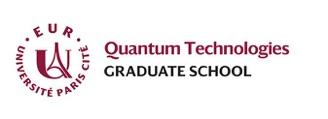 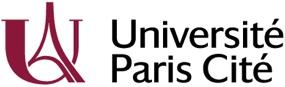 Call for PhD thesis funding in the framework of the National Quantum PlanLa Graduate School of Quantum Technologies1 lance un appel à candidatures pour le financement de cinq thèses de doctorat d'une durée de trois ans dans le domaine des technologies quantiques à l'Université Paris Cité. Les projets de recherche doivent :être menés soit au Laboratoire IRIF, soit au Laboratoire MPQ ;entrer dans le périmètre scientifique défini par le Quantum Flagship2.Le financement des thèses est assuré par le Plan national quantique, dans le cadre du projet QuanTEdu-France3.The Graduate School of Quantum Technologies launches a call for five three-year PhD thesis funding is open in the field of quantum technologies at Université Paris Cité. Research projects mustbe conducted either at the IRIF Laboratory or at the MPQ Laboratory;fall within the scientific perimeter defined by the Quantum Flagship.The funding of theses is done by the Quantum National Plan, through the framework of the QuanTEdu-France project.Dossiers à envoyer d’ici le jeudi 23 mai 2024 par courriel à quantech@listes.u-paris.frApplications must be sent by Thursday May 23, 2024 by email to quantech@listes.u-paris.frLa sélection, effectuée sur dossier, sera effectuée en concertation avec des experts indépendants, validée par les écoles doctorales concernées, et communiquée au plus tard le 31 mai 2024.The selection, based on applications, will be made in consultation with independent experts, validated by the relevant doctoral schools, and communicated no later than May 31, 2024.Modalités de dépôt des candidatures / How to applyLes documents seront soumis dans un seul fichier PDF nommé QuanTech_nomducandidat.pdf.The documents will be submitted in a single PDF file named QuanTech_familynamecandidate.pdf.Les projets de thèse ainsi que la lettre de motivation peuvent être rédigés en français ou en anglais.The thesis proposal and the letter of motivation may be written in French or English.Il n’y a pas de critère de nationalité ou d’âge des candidats.There are no nationality or age criteria for applicants.Encadrant·e(s) et candidat·e / Supervisor(s) and candidateCandidate (add CV and transcript of grades M1 + M2)Supervisors, specify the number of PhD thesis currently supervisedFait le / Date  ……. /……. /……..		À / At …………..			Description scientifique du projet (directeur·rice de thèse)Scientific description of the project (PhD advisor)Projet de recherche  / Research project (1-1.5 pages)Lettre de motivation (candidat·e) / Motivation letter (candidate) (1-1.5 pages)Documents à fournir / Documents to be providedPrésent formulaire dûment rempli et signé / This form duly completed and signedCV candidat·e et relevé de notes M1 + M2 /CV of the candidate and transcript of grades M1 + M2.Lettre de recommandation de l’encadrantRecommendation letter of the PhD supervisorAutre lettre de recommandation (facultatif)Another recommendation letter (not mandatory)NOM / LAST NAMEPrénom / First namee-mailLaboratoire / Research unit (IRIF ou/or MPQ)NOM / LAST NAMEPrénom / First namee-mail Laboratoire / Research unitNb doctorants / PhD studentsDirecteur / PhD DirectorDirecteur / PhD DirectorDirecteur / PhD DirectorDirecteur / PhD DirectorDirecteur / PhD Director (IRIF ou/or MPQ)Co-endadrant·e / Co-supervisorCo-endadrant·e / Co-supervisorCo-endadrant·e / Co-supervisorCo-endadrant·e / Co-supervisorCo-endadrant·e / Co-supervisorSignature candidat·e Signature of the candidateSignature directeur·rice de thèseSignature of the PhD DirectorTitre / Title Contexte, objectifs, mise en œuvre, résultats attendus, productions/publications des encadrants en lien avec le projet.Context, objectives, implementation, expected results, productions/publications of the supervisors related to the project.En précisant l’adéquation entre son profil et le projet.By specifying the adequacy between its profile and the project